INDICAÇÃO Nº 9208/2017Indica ao Poder Executivo Municipal a execução de serviços de extração de árvore na Rua Prof. Antônio de Arruda Ribeiro, ao lado do número 140.Excelentíssimo Senhor Prefeito Municipal, Nos termos do Art. 108 do Regimento Interno desta Casa de Leis, dirijo-me a Vossa Excelência para indicar que, por intermédio do Setor competente, sejam executados serviços de extração de árvore na Rua Prof. Antônio de Arruda Ribeiro, ao lado do número 140, no Jardim América.Justificativa:                     Moradores do bairro, em especial o Sr. Jonas Mello, solicitam a extração de árvore na altura do número 140, pois está muito grande, e diversos galhos estão interferindo na fiação de alimentação das casas. Em dias de chuva ou ventania, as fiações faíscam. O portão eletrônico de uma propriedade já foi danificado.Plenário “Dr. Tancredo Neves”, em 07 de dezembro de 2017.Paulo Cesar Monaro    Paulo Monaro                            -Vereador Líder Solidariedade-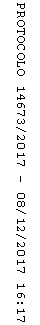 